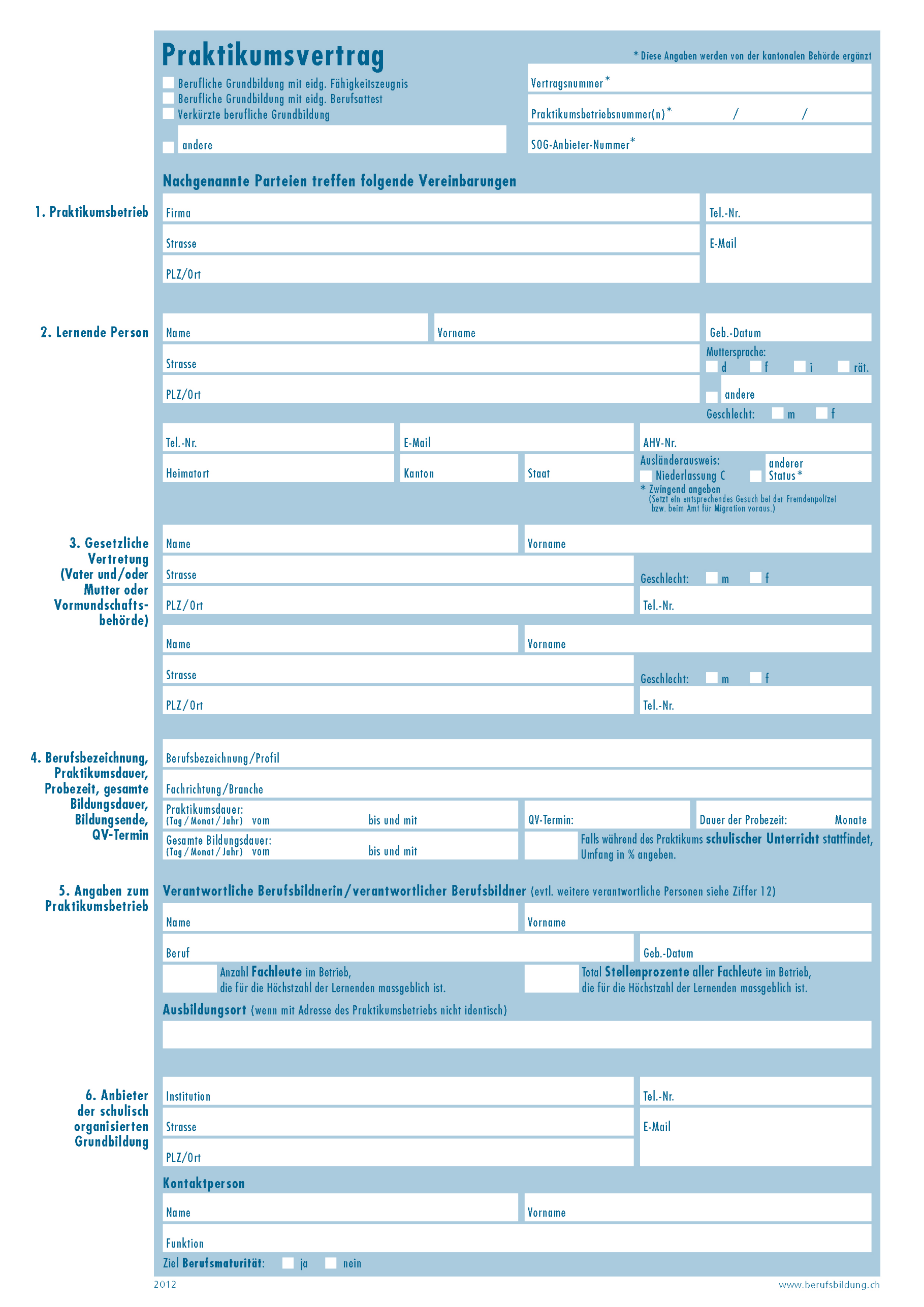 Informatiker/in mit BM Wirtschaft & Dienstleistungen, Typ DienstleistungenApplikationsentwicklungFach- und Wirtschaftsmittelschulzentruminfo.fmz@edulu.ch041 228 43 10Hirschengraben 10, Postfach 34396002 LuzernFurrer BohnerStephanieLeiterin Praxis Informatikmittelschule - stephanie.furrer@edulu.ch5.001001004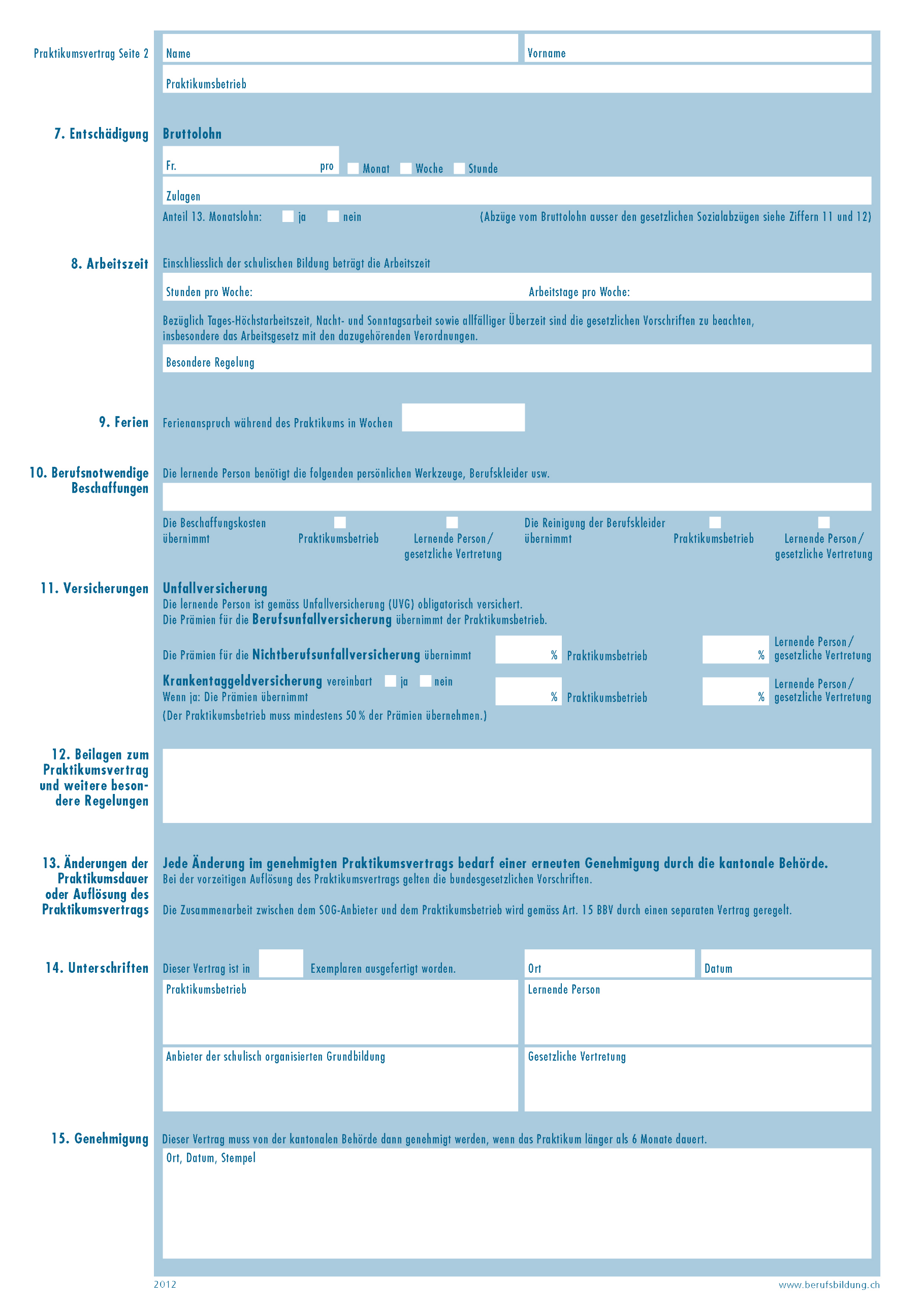 